VÝZVA K PODÁNÍ NABÍDEK A ZADÁVACÍ DOKUMENTACE Zadavatel: Střední škola, Základní škola a Mateřská škola Rakovník, příspěvková organizace se sídlem Františka Diepolta 1576, 269 01 Rakovník,
 IČO: 47019727 veřejná zakázka malého rozsahu s názvem Výměna podlahové krytiny a malování zadávaná mimo režim zákona č. 134/2016 Sb., o zadávání veřejných zakázek, v platném znění (dále jen „zákon“) Zakázka je zveřejněna v certifikovaném elektronickém nástroji E-ZAK 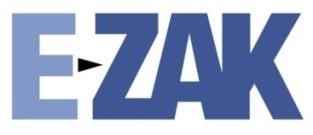 1. 	OBECNÉ INFORMACE O VEŘEJNÉ ZAKÁZCE 1.1 	Informace o zadavateli 1.1.1 	Zadavatel Kontaktní osoba k zakázce: Mgr. Šárka Konopásková, zástupkyně ředitele příspěvkové organizace, elektronická komunikace prostřednictvím elektronického nástroje E-ZAK (https://zakazky.kr-stredocesky.cz/) v detailu veřejné zakázky (dále jen „Zadavatel“) 1.2 	Základní informace o veřejné zakázce 1.2.1 	Poptávkové řízení Veřejná zakázka s názvem Výměna podlahové krytiny a malování je veřejnou zakázkou malého rozsahu na stavební práce (dále jen „Veřejná zakázka“). Veřejná zakázka je v souladu s § 31 zákona zadávána mimo režim zákona. Obsahuje-li tato zadávací dokumentace odkaz na zákon, použije se příslušné ustanovení zákona analogicky. To však neznamená, že Zadavatel zadává Veřejnou zakázku v režimu zákona. 1.2.2 	Účel Veřejné zakázky Účelem Veřejné zakázky je uzavření smlouvy na plnění Veřejné zakázky s jedním vybraným dodavatelem, na jejímž základě budou pro Zadavatele prováděny stavební práce. 1.2.3 	Předmět plnění Veřejné zakázky Předmětem plnění Veřejné zakázky je výměna podlahové krytiny, kompletní demontáž stávající podlahové krytiny a obkladů stěn, kompletní odstranění stávající stěrky, odvoz a likvidace demontovaného materiálu, demontáž a montáž nástěnných radiátorů a inventáře (včetně kuchyňských linek a zapojení spotřebičů a vody, elektro, plyn), pokládka PVC, malování, úklid. Detailní informace o předmětu plnění Veřejné zakázky obsahuje závazný návrh smlouvy na plnění Veřejné zakázky a výkaz výměr, (přílohy č. 5 a 6 této zadávací dokumentace).  V případě, že popis předmětu plnění obsahuje požadavky nebo odkazy na určité dodavatele, nebo na patenty na vynálezy, užitné vzory, průmyslové vzory, ochranné známky nebo označení původu, umožňuje Zadavatel použití i jiných, kvalitativně a technicky rovnocenných řešení, které naplní Zadavatelem požadovanou funkcionalitu. 1.2.4 	Klasifikace předmětu Veřejné zakázky 1.2.5 	 Předpokládaná hodnota Veřejné zakázky byla stanovena na základě § 16 a násl. zákona a činí 500.000,- Kč bez DPH; 605.500,- Kč včetně DPH. Předpokládaná hodnota je stanovena jako maximální a nepřekročitelná. Nabídka účastníka, která bude obsahovat nabídkovou cenu vyšší, než je předpokládaná hodnota, bude vyřazena z důvodu nesplnění zadávacích podmínek a příslušný účastník bude vyloučen z další účasti v zadávacím řízení. 1.2.6 	Doba plnění Smlouva na plnění Veřejné zakázky bude uzavřena bezodkladně po výběru nejvhodnější nabídky. Předpokládaná doba realizace prací se uskuteční v termínu od 1. 7. do 12. 7. 2021. 1.2.7 	Místo plnění Místem plnění je Střední škola, Základní škola a Mateřská škola Rakovník, příspěvková organizace, se sídlem Františka Diepolta 1576, 269 01 Rakovník.  1.2.8 Závaznost požadavků zadavatele Informace a údaje uvedené v jednotlivých částech této zadávací dokumentace a v jejích přílohách vymezují závazné požadavky Zadavatele na plnění této Veřejné zakázky, není-li uvedeno jinak. Tyto požadavky jsou účastníci povinni plně a bezvýhradně dodržet při zpracování své nabídky. Nedodržení závazných požadavků Zadavatele bude považováno za nesplnění zadávacích podmínek, jehož následkem může být vyloučení účastníka z poptávkového řízení. 2. 	POŽADAVKY NA ZPRACOVÁNÍ NABÍDEK 2.1 	Podání nabídky Nabídky na Veřejnou zakázku se podávají prostřednictvím elektronického nástroje E-ZAK (https://zakazky.kr-stredocesky.cz).  V nabídce musejí být na krycím listě dle vzoru, který tvoří přílohu č. 1 této zadávací dokumentace, uvedeny identifikační údaje účastníka v rozsahu analogicky dle § 28 odst. 1 písm. g) zákona. Účastník může v poptávkovém řízení podat pouze jedinou nabídku, a pokud podá nabídku, nesmí být současně osobou, jejímž prostřednictvím jiný účastník v tomtéž poptávkovém řízení prokazuje kvalifikaci. 2.2 	Požadavky na obsah nabídky Nabídka na Veřejnou zakázku bude předložena v následující struktuře: Krycí list nabídky dle vzoru, který tvoří přílohu č. 1 této zadávací dokumentace Doklady prokazující splnění kvalifikačních předpokladů, které jsou obsahem přílohy č. 2 této zadávací dokumentace Čestné prohlášení o neexistenci střetu zájmů dle vzoru, který tvoří přílohu č. 3 této zadávací dokumentace Seznam poddodavatelů, který tvoří přílohu č. 4 této zadávací dokumentace Podepsaný závazný návrh smlouvy na plnění Veřejné zakázky, který tvoří přílohu č. 5 této zadávací dokumentace Naceněný výkaz výměr, který tvoří přílohu č. 6 této zadávací dokumentaceDalší dokumenty požadované zadávací dokumentací anebo dle uvážení účastníka Požadavky na členění nabídky dle výše uvedeného mají doporučující charakter. 2.3 	Jazyk nabídky Nabídka musí být zpracována ve všech svých částech v českém jazyce (výjimku tvoří odborné údaje a názvy). 3. 	KVALIFIKACE ÚČASTNÍKŮ 3.1 	Obecná ustanovení o prokazování kvalifikace Zadavatel stanovil požadavky na kvalifikaci analogicky k požadavkům uvedeným v § 73 zákona. Kvalifikovaným pro splnění Veřejné zakázky je účastník, který: splní základní způsobilosti ve smyslu § 74 a násl. zákona, v rozsahu dle odst. 3.2 této zadávací dokumentace; splní profesní způsobilosti ve smyslu § 77 zákona, v rozsahu dle odst. 3.3 této zadávací dokumentace; splní technickou kvalifikaci ve smyslu § 79 a násl. zákona, v rozsahu dle odst. 3.4 této zadávací dokumentace. 3.2 	Základní způsobilost Účastník je povinen prokázat základní způsobilost v rozsahu dle písm. a) až e) ustanovení § 74 odst. 1 zákona. Ustanovení § 74 odst. 2 a 3 zákona se aplikují obdobně. Účastník prokáže základní způsobilost následujícími způsoby: splnění základní způsobilosti podle § 74 odst. 1 písm. a) zákona předložením výpisu z evidence Rejstříků trestů, splnění základní způsobilosti podle § 74 odst. 1 písm. b) zákona předložením potvrzení příslušného finančního úřadu, splnění základní způsobilosti ve vztahu ke spotřební dani podle § 74 odst. 1 písm. b) předložením písemného čestného prohlášení, splnění základní způsobilosti podle § 74 odst. 1 písm. c) předložením čestného prohlášení, splnění základní způsobilosti podle § 74 odst. 1 písm. d) předložením potvrzení příslušné okresní správy sociálního zabezpečení, splnění základní způsobilosti podle § 74 odst. 1 písm. e) předložením výpisu z obchodního rejstříku, nebo předložením písemného čestného prohlášení v případě, že není v obchodním rejstříku zapsán nebo předložením písemného čestného prohlášení. Za tímto účelem lze využít vzoru uvedeného v příloze č. 2 této zadávací dokumentace. 3.3 	Profesní způsobilost Účastník je povinen prokázat profesní způsobilost předložením: výpisu z obchodního rejstříku, pokud je v něm účastník zapsán, či výpisu z jiné obdobné evidence, pokud jiný právní předpis zápis do takové evidence vyžaduje; dokladu o oprávnění k podnikání v rozsahu odpovídajícím předmětu Veřejné zakázky, zejména dokladu prokazujícího příslušné živnostenské oprávnění či licenci v oboru. Účastník zároveň prokáže profesní způsobilost předložením písemného čestného prohlášení, z něhož bude vyplývat: údaj o zápisu v obchodním rejstříku, pokud je v něm účastník zapsán, či v jiné obdobné evidenci, pokud jiný právní předpis zápis do takové evidence vyžaduje; že účastník má oprávnění k podnikání v rozsahu odpovídajícím předmětu Veřejné zakázky, zejména příslušné živnostenské oprávnění či licenci. Zároveň účastník k prokázání profesní způsobilosti předloží čestné prohlášení dle vzoru uvedeného v příloze č. 2 této zadávací dokumentace.  3.4 	Technická kvalifikace Účastník prokáže technickou kvalifikaci předložením seznamu významných stavebních prací. 3.4.1 	Seznam významných stavebních prací Účastník je povinen předložit seznam významných obdobných stavebních prací poskytnutých za posledních 5 let před zahájením poptávkového řízení (tj. před uveřejněním výzvy k podání nabídky nebo jejím doručením účastníkovi, nebyla-li uveřejněna). Účastník prokáže splnění tohoto technického kvalifikačního předpokladu, pokud z předložených dokladů bude bez pochybností vyplývat, že účastník v posledních 5 letech před zahájením poptávkového řízení poskytl 2 významné stavební práce obdobného charakteru, kdy realizoval obdobnou stavbu v minimální finanční hodnotě 500 000,00 Kč bez DPH.  Předložený seznam o řádném poskytnutí a dokončení významných stavebních prací musí obsahovat minimálně údaje o identifikaci objednatele, specifikaci realizovaných stavebních prací, finanční objem, dobu realizace stavebních prací, kontakt objednatele, na kterém je možné referenci ověřit a dále údaj o tom, zda byly stavební práce řádně dodány a dokončeny. Z předložených podkladů musí být ve vztahu ke každé uvedené stavební práci možné bez pochybností posoudit, zda se jedná o významnou stavební práci, jak je definována Zadavatelem výše. 3.5 	Společná ustanovení o prokazování kvalifikace 3.5.1 	Pravost a stáří dokladů Účastník je oprávněn předložit kopie dokladů prokazujících splnění kvalifikace. Analogicky k § 86 odst. 3 zákona je účastník, se kterým má být uzavřena Smlouva, povinen předložit originály nebo ověřené kopie dokladů prokazujících splnění kvalifikace, pokud již nebyly v poptávkovém řízení předloženy. Doklady prokazující základní způsobilosti podle odst. 3.2 této zadávací dokumentace a profesní způsobilost podle odst. 3.3 této zadávací dokumentace musí prokazovat splnění požadovaného kritéria způsobilosti nejpozději v době 3 měsíců přede dnem zahájení poptávkového řízení (tj. před uveřejněním výzvy k podání nabídky nebo jejím doručením účastníkovi, nebyla-li uveřejněna).  Je-li zadavatelem vyžadováno čestné prohlášení, musí být ze strany účastníka podepsáno statutárním orgánem nebo jinou osobou prokazatelně oprávněnou jednat za účastníka; v takovém případě doloží účastník toto oprávnění v originálu či v kopii v nabídce. 3.5.2 	Prokazování kvalifikace prostřednictvím poddodavatele Účastník může prokázat určitou část technické kvalifikace nebo profesní způsobilosti, s výjimkou způsobilosti podle odst. 3.3 písm. a) této zadávací dokumentace, prostřednictvím poddodavatele. Účastník je v takovém případě povinen zadavateli předložit: doklady prokazující splnění základní způsobilosti poddodavatele podle odst. 3.2 této zadávací dokumentace, doklady prokazující splnění profesní způsobilosti poddodavatele podle odst. 3.3 písm. a) této zadávací dokumentace, tj. výpis z obchodního rejstříku, pokud je v něm zapsán, či výpis z jiné obdobné evidence, pokud jiný právní předpis zápis do takové evidence vyžaduje, doklady prokazující splnění chybějící části kvalifikace prostřednictvím poddodavatele, písemný závazek poddodavatele k poskytnutí plnění určeného k plnění veřejné zakázky nebo k poskytnutí věcí nebo práv, s nimiž bude účastník oprávněn disponovat v rámci plnění veřejné zakázky, a to alespoň v rozsahu, v jakém poddodavatel prokázal kvalifikaci za účastníka. Ustanovení § 83 odst. 2 a 3 zákona se použijí obdobně. 3.5.3 	Prokazování kvalifikace účastníky, kteří podávají společnou nabídku Má-li být předmět Veřejné zakázky plněn několika účastníky společně a za tímto účelem podávají či hodlají podat společnou nabídku, je každý z účastníků povinen prokázat splnění základní způsobilosti podle odst. 3.2 této zadávací dokumentace a profesní způsobilost podle odst. 3.3 písm. a) této zadávací dokumentace v plném rozsahu. Splnění ostatní profesní způsobilosti a technické kvalifikace prokazují všichni účastníci společně. 3.5.4 	Další podmínky prokazování kvalifikace Kvalifikace získaná v zahraničí se prokazuje analogicky dle ustanovení § 81 a § 45 odst. 3 zákona. Prokazování splnění kvalifikace prostřednictvím výpisu ze seznamu kvalifikovaných dodavatelů, certifikátem vydaným v rámci systému certifikovaných dodavatelů nebo jednotným evropským osvědčením pro veřejné zakázky se řídí příslušnými ustanoveními zákona. Postup v případě změn kvalifikace účastníka se řídí analogicky dle ustanovení § 88 zákona. 4. 	ZPŮSOB ZPRACOVÁNÍ NABÍDKOVÉ CENY 4.1 	Základní požadavky zadavatele Nabídková cena bude zpracována jako souhrnná částka bez DPH, která vznikne oceněním jednotlivých položek uvedených ve výkazu výměr, který je součástí přílohy č. 6. Nabídková cena i ocenění jednotlivých položek výkazu výměr budou uvedeny v českých korunách. Nabídková cena bude uvedena na krycím listu v následujícím členění: Cena v Kč bez DPH Sazba DPH v % Cena v Kč včetně DPH Účastník je povinen ocenit výkaz výměr tak, jak mu byl předložen zadavatelem. Jakékoliv zásahy účastníka do výkazu výměr obsaženého v zadávací dokumentaci jsou nepřípustné. Není dovoleno například změnit zadaný název stavby, přejmenovávat nebo přečíslovávat jednotlivé objekty a měnit text zadaných položek nebo je doplňovat, či vypouštět. Zadavatel výslovně upozorňuje účastníky, že všechny jednotlivé položky výkazu výměr jsou povinni ocenit tak, aby beze zbytku naplňovaly standardy a veškeré požadavky zadavatele uvedené v zadávací dokumentaci. Účastníci nejsou oprávněni měnit hodnoty parametrů požadovaných zadavatelem v zadávací dokumentaci ani tyto hodnoty podmiňovat další podmínkou. Změna, podmínění, případně uvedení několika rozdílných hodnot na různých místech v nabídce může být důvodem pro vyloučení účastníka ze zadávacího řízení. Každá jednotková cena uvedená ve výkazu výměr musí obsahovat veškeré náklady účastníka na řádné plnění té části Veřejné zakázky, za jejíž realizaci je příslušná jednotková cena uvedena, vč. dopravy, ekologické likvidace materiálu apod. Zadavatel nepřipouští tzv. rozpouštění jednotkových cen do ostatních složek ceny. Zadavatel upozorňuje účastníky, že nacenění položek nulovou hodnotou je nepřípustné. Oceněný výkaz výměr podepsaný osobou oprávněnou zastupovat účastníka bude nedílnou součástí nabídky. 4.2 	Maximální výše nabídkové ceny Maximální výše nabídkové ceny, kterou jsou účastníci oprávněni v nabídce uvést, odpovídá výši předpokládané hodnoty Veřejné zakázky. Účastník, který podá nabídku obsahující vyšší nabídkovou cenu, bude za zadávacího řízení vyloučen. 4.3 	Podmínky překročení nabídkové ceny Nabídková cena a veškeré její položky musí být stanoveny jako nejvýše přípustné a neměnné. Nabídková cena bude stanovena jako cena konečná, tj. zahrnující jakékoliv případné dodatečné náklady účastníka, nepřekročitelná a ve smlouvě jako cena smluvní.  Překročení nabídkové ceny je možné pouze v případě, že po podání nabídky na Veřejnou zakázku a před termínem jejího plnění dojde ke změně relevantních sazeb DPH, a to pouze o hodnotu odpovídající této změně. 5. 	OBCHODNÍ PODMÍNKY A PLATEBNÍ PODMÍNKY 5.1 	Obchodní podmínky Obchodní podmínky obsahuje závazný návrh smlouvy na plnění Veřejné zakázky, který tvoří přílohu č.5 této zadávací dokumentace. Závazný návrh smlouvy na plnění Veřejné zakázky představuje závazné požadavky zadavatele na plnění Veřejné zakázky a účastníci nejsou oprávněni činit úpravy smlouvy s výjimkou údajů, které jsou v závazném návrhu smlouvy výslovně označeny k doplnění (uvozeny formulací [DOPLNÍ ÚČASTNÍK]), a dále s výjimkou identifikace účastníka uvedené v hlavičce návrhu smlouvy (zejména pokud je účastníkem více dodavatelů či fyzická osoba). Návrh smlouvy musí být ze strany účastníka podepsán statutárním orgánem nebo jinou osobou prokazatelně oprávněnou jednat za účastníka; v takovém případě doloží účastník toto oprávnění v originálu či v úředně ověřené kopii v nabídce. Předložení nepodepsaného návrhu smlouvy není předložením řádného návrhu požadované smlouvy. Podává-li nabídku více účastníků společně (jako konsorcium dodavatelů), návrh smlouvy musí být podepsán statutárními orgány nebo jinými osobami prokazatelně oprávněnými jednat za všechny účastníky podávající nabídku, nebo účastníkem, který byl ostatními účastníky k tomuto úkonu výslovně zmocněn.  Vybraný účastník bude uskutečňovat svou součinnost po podpisu smlouvy podle pokynů zadavatele a v souladu s jeho zájmy, pokud tyto nebudou v rozporu s obecně platnými právními předpisy. 5.2 	Platební podmínky Platební podmínky obsahuje závazný návrh smlouvy na plnění Veřejné zakázky, který tvoří přílohu č. 5 této zadávací dokumentace. 6. 	ZPŮSOB HODNOCENÍ NABÍDEK 6.1 	Posouzení splnění podmínek účasti v poptávkovém řízení V rámci posouzení splnění podmínek účasti v poptávkovém řízení bude zadavatelem posouzeno, zda nabídka účastníka splňuje všechny podmínky účasti v poptávkovém řízení stanovené Zadavatelem v této zadávací dokumentaci.  Zadavatel je oprávněn nejprve provést hodnocení nabídek a následně posouzení splnění podmínek účasti v poptávkovém řízení u dodavatele, jehož nabídka byla hodnocena jako ekonomicky nejvýhodnější. Pokud v takovém případě vybraný dodavatel podmínky účasti v poptávkovém řízení nesplní, provede zadavatel posouzení splnění podmínek účasti v poptávkovém řízení u dodavatele, jehož nabídka byla vyhodnocena jako druhá v pořadí atd. 6.2 	Hodnocení nabídek Základní kritérium pro hodnocení nabídek je ekonomická výhodnost nabídky ve smyslu § 114 odst. 1 zákona. Hodnocení ekonomické výhodnosti nabídek bude provedeno podle jediného kritéria hodnocení – nejnižší nabídkové ceny.  Jako ekonomicky nejvýhodnější bude vyhodnocena taková nabídková cena, která bude nižší oproti nabídkovým cenám ostatních účastníků. Hodnocena bude celková výše nabídkové ceny v Kč bez DPH. 7. 	DALŠÍ POŽADAVKY ZADAVATELE 7.1 	Poddodavatelé Účastník předloží seznam poddodavatelů, kteří se budou podílet na plnění předmětu Veřejné zakázky, spolu s identifikací části předmětu Veřejné zakázky, která má být příslušným poddodavatelem plněna. V opačném případě účastník doloží čestné prohlášení o provedení prací vlastními kapacitami. 7.2 	Specifické podmínky pro realizaci zakázkyPoužité musí být pouze materiály vhodné pro oblast školství (školní třídy). Předpokládá se zatížení běžným školním nábytkem a židlemi s nožkami. Zadavatel požaduje krytinu s trvalou ochrannou vrstvou bez nutnosti dalšího ošetření minimálně po dobu 5 let.Zadavatel upozorňuje, že místnosti mají vysoké stropy (viz Foto – třída MŠ v zadávací dokumentaci), při malování stěn se bude muset z bezpečnostních důvodů použít lešení. Zadavatel upozorňuje na náročnost odstranění stěrky (viz Foto – obklad stěn a Foto – obklad stěn po stržení v zadávací dokumentaci)Doporučená je prohlídka místa plnění. O termín prohlídky místa plnění zakázky lze požádat kontaktní osobu formou elektronické komunikace prostřednictvím elektronického nástroje E-ZAK (https://zakazky.kr-stredocesky.cz/) v detailu veřejné zakázky.7.3 	Obchodní tajemství Zadavatel požaduje, aby účastník, v případě, že považuje část své nabídky za své obchodní tajemství, pro které má zákonné důvody pro to, aby nebylo uveřejněno v souvislosti s povinností Zadavatele uveřejňovat uzavřené smlouvy na předmět plnění Veřejných zakázek včetně jejich příloh a dodatků, takové informace v nabídce označil a řádně odůvodnil požadavek na jejich neuveřejnění. 7.4 	Střet zájmů Účastník poptávkového řízení nesmí být přímo či nepřímo ve střetu zájmů ve vztahu k Zadavateli, ani k subjektům podílejícím se na přípravě poptávkového řízení. Účastník předloží v nabídce písemné čestné prohlášení o neexistenci střetu zájmů dle vzoru, který tvoří přílohu č. 3 této zadávací dokumentace. 8. 	VYSVĚTLENÍ A ZMĚNY ZADÁVACÍ DOKUMENTACE 8.1 	Vysvětlení zadávací dokumentace Účastníci jsou oprávněni po zadavateli písemně požadovat vysvětlení zadávací dokumentace. Písemná žádost musí být doručena kontaktní osobě k zakázce zadavatele dle bodu 1.1.1 Mgr. Šárce Konopáskové formou elektronické komunikace prostřednictvím elektronického nástroje E-ZAK (https://zakazky.kr-stredocesky.cz/) v detailu veřejné zakázky nejpozději 3 dny před uplynutím lhůty pro podání nabídek. Na později doručené žádosti není Zadavatel povinen reagovat. Zadavatel je povinen odeslat dodatečné informace k zadávacím podmínkám, případně související dokumenty, včetně přesného znění požadavku dodavatele, nejpozději do 2 pracovních dnů po doručení písemné žádosti o vysvětlení. Vysvětlení zadávací dokumentace Zadavatel poskytne všem dodavatelům, a to stejným způsobem jako výzvu k podání nabídky.  Zadavatel může poskytnout účastníkům vysvětlení zadávací dokumentace i bez předchozí žádosti.  8.2 	Změny a doplnění zadávací dokumentace Kdykoli v průběhu lhůty pro podání nabídek může Zadavatel přistoupit ke změně nebo doplnění zadávací dokumentace. 9. 	LHŮTA PRO PODÁNÍ NABÍDEK A OTEVÍRÁNÍ NABÍDEK 9.1 	Lhůta a místo pro podání nabídek Nabídky na Veřejnou zakázku se podávají prostřednictvím elektronického nástroje E-ZAK (https://zakazky.kr-stredocesky.cz).  Lhůta pro podání nabídek končí dne 18. 6. 2021 v 10:00 hodin. 9.2 	Otevírání nabídek Otevírání nabídek je neveřejné.  Na nabídku podanou po uplynutí lhůty pro podání nabídek se pohlíží, jako by nebyla podána. Zadavatel bezodkladně vyrozumí dodavatele o tom, že jeho nabídka byla podána po uplynutí lhůty pro podání nabídek.  10. 	PRÁVA A VÝHRADY ZADAVATELE Na vyloučení účastníka z poptávkového řízení se přiměřeně aplikuje ustanovení § 48 zákona, s výjimkou § 48 odst. 7, 9 a 10 zákona. Okamžikem doručení rozhodnutí o vyloučení zaniká účastníkovi účast v poptávkovém řízení. Zadavatel nepřipouští varianty nabídek ani dodatečné plnění nabídnuté nad rámec požadavků stanovených v této zadávací dokumentaci.  Zadavatel nehradí náklady spojené se zpracováním nabídek účastníků a s účastí v poptávkovém řízení.  Zadavatel si vyhrazuje právo ověřit informace obsažené v nabídce účastníka u třetích osob a účastník je povinen mu v tomto ohledu poskytnout veškerou potřebnou součinnost. Zadavatel si vyhrazuje právo toto poptávkové řízení kdykoli až do uzavření smlouvy zrušit, popřípadě odmítnout všechny předložené nabídky, a to i bez udání důvodu. Zadavatel si vyhrazuje právo neuzavřít smlouvu s žádným účastníkem. Zadavatel si vyhrazuje právo jednat o návrhu smlouvy předloženém účastníkem v nabídce. Zadavatel si je vědom, že při tomto jednání nesmí dojít k porušení zásad uvedených v ustanovení § 6 zákona. Zákaz střetu zájmů: • V případě zjištění neetických praktik účastníka (nabízení, poskytnutí, přijímání nebo zprostředkování nějakých hodnot nebo výhod s cílem ovlivnit chování nebo jednání kohokoliv přímo nebo nepřímo v zadávacím řízení) či rozporu čestného prohlášení účastníka a skutečností ověřených zadavatelem na základě spolehlivých informací, případně i na základě požádání účastníka o písemné vysvětlení nebo po přizvání účastníka pro ústní vysvětlení, vyloučí zadavatel takového účastníka bezodkladně ze zadávacího řízení. Nabídky ani jednotlivé součásti nabídek účastníků či vyloučených účastníků nebudou vráceny. Zadavatel neposkytuje zálohy. 11. 	SEZNAM PŘÍLOH ZADÁVACÍ DOKUMENTACE Nedílnou součástí této zadávací dokumentace jsou následující přílohy: V Rakovníku dne: 11. 6. 2021 Mgr. Ludvík Vožeh, v. r. ředitel příspěvkové organizace  Název: Sídlo: Zastoupený: IČO: Profil zadavatele: 	Střední škola, Základní škola a Mateřská škola Rakovník, příspěvková organizace 	 Františka Diepolta 1576, 269 01 Rakovník Mgr. Ludvík Vožeh, ředitel příspěvkové organizace 47019727 https://zakazky.kr-stredocesky.cz/profile_display_270.htmlKód CPV Popis CPV 45440000-3 45432000-4Sklenářské, malířské a natěračské prácePokládka podlah a podlahových krytin, obklady stěn a tapetování stěnPříloha č. 1 Krycí list nabídky Příloha č. 2 Čestné prohlášení k prokázání základní a profesní způsobilosti Příloha č. 3 Příloha č. 4 Příloha č. 5 Příloha č. 6 Čestné prohlášení o neexistenci střetu zájmů Čestné prohlášení o poddodavatelích Smlouva o dílo – Návrh Výkaz výměr  